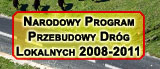 Załącznik nr 7 do siwz, który po podpisaniu stanowi załącznik nr 7 do oferty .............................................................      pieczęć firmowa wykonawcy WYKAZ WYKONANYCH  ROBÓT BUDOWLANYCHDo wykazu załączamy  dokumenty potwierdzające, że roboty te zostały wykonane zgodnie należycie..................................                                            .....................................................................................................Data, miejscowość                                                podpis osoby uprawnionej do reprezentowania wykonawcyLP.Rodzaj zamówienia Całkowitawartość robótnetto [zł]Data wykonania (początek i koniec)Miejsce wykonaniaOdbiorca (nazwa, adres, tel.)